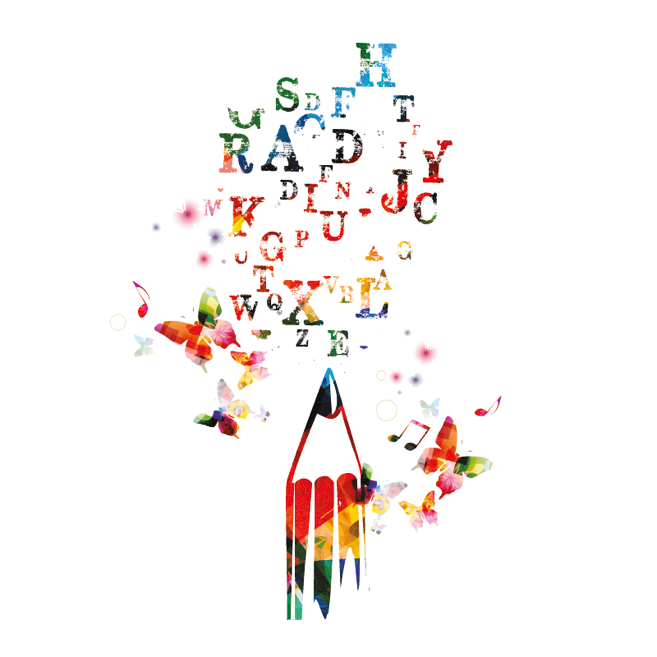 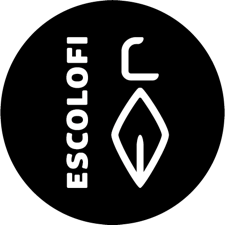 Temática libre. Entre 200-500 palabras. Escribir aquí el títuloEmpezar a escribir aquí….Nombre y apellidosFecha de nacimientoEscuelaClase y curso